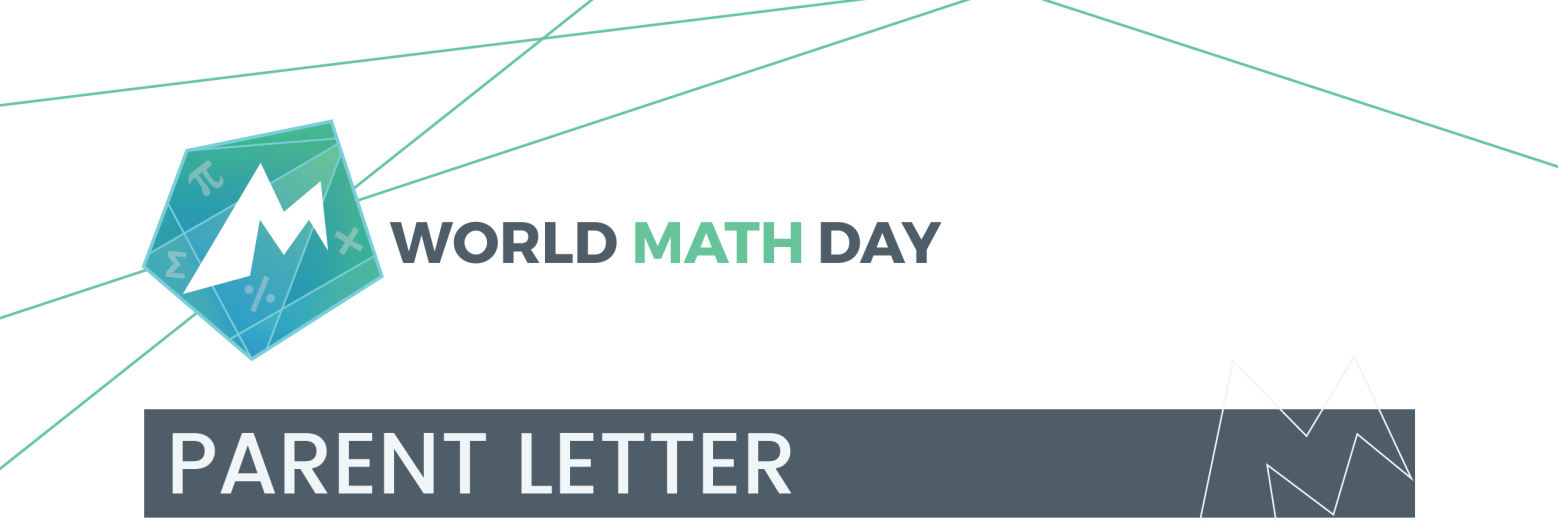 PARENT	LETTERDear Parents,Our school is taking part in World Math Day which takes place on 7 March. 4 million students from 200 countries and territories will register for the event in 2018. This is an exciting online challenge open to all our school’s students who will be going up against students from all around the world.The event format is:Students will answer maths questions, which will earn them UNICEF points. These will be converted into money to directly support education programs where resources are desperately needed.More information can be found at worldmathday.com/#unicefYour child has been registered for this event through the school and can start warm up from 21 February. In order to practice and compete in this event, students must use their username and password below to sign into worldmathday.comGood luck to all students representing our school and country during this year’s event!